Çalışma alanınızı düzenli tutunuz, Bedeninizin hiçbir noktasını çalışma alanına yaklaştırmayınız, Önlüklerinizin kollarının uzun olmamasına, önlerinin kapalı olmasına ve kravatınızın dışarıda olmamasına dikkat ediniz, Makine de çalışırken başka kişi veya işle ilgilenmeyin, Bükme çenelerine sert cisimlerle vurmayınız, 1310 mm’den uzun 1,5 mm’den kalın parçaları bükmeyiniz, Büküm sırasında bükme açısını kontrol ediniz, Bükülmüş parçaları çeneler arasında sıkıştırarak düzeltmeyiniz, 9- İşiniz bittiğinde makineyi temizleyiniz.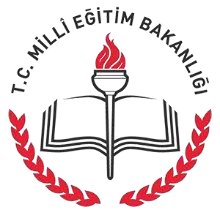 SAMSUN İL MİLLİ EĞİTİM MÜDÜRLÜĞÜ…………………………….. MüdürlüğüDoküman No	: TL-14Yayın No	: 01Yayın Tarihi  	: … / … / 201..Revizyon Tarihi	: … / … / 201..Revizyon Sayısı	: 00..Sayfa No	: 1/1Caka Kenet Makinesi Kullanma TalimatıDoküman No	: TL-14Yayın No	: 01Yayın Tarihi  	: … / … / 201..Revizyon Tarihi	: … / … / 201..Revizyon Sayısı	: 00..Sayfa No	: 1/1